Głoska „cz”Ćwiczenia domowe dobrze jest rozpocząć od usprawnienia narządów artykulacyjnych.Proponowane ćwiczenie to  cofanie czubka języka od górnych zębów w kierunku podniebienia miękkiego. Dziecko może masować także czubkiem języka podniebienie, policzki, dziąsła (chodzi tutaj o uwrażliwienie czubka języka, który podczas artykulacji „cz” odbija się od wałka dziąsłowego).Można też zaproponować dziecku  naśladowanie dźwięków lokomotywy. Dziecko w szybkim tempie wypowiada cz – cz – cz – cz, przybliżając dłoń do wargi. Do ćwiczenia można dołączyć ruch bądź gesty. Aparat artykulacyjny dobrze rozgrzeje także szybkie i krótkie wypowiadanie zbitki t + sz.Układ narządów artykulacyjnych podczas artykulacji głoski „cz”Podczas prawidłowej wymowy głoski „cz”- w początkowym momencie artykulacji czubek języka przywiera do wałka dziąsłowego ( tak jak przy głosce „sz”), a w następnym zwarcie to stopniowo przechodzi w szczelinę, zęby są zbliżone, wargi lekko zaokrąglone, wysunięte do przodu.Głoskę „cz” można uzyskać ze spółgłoski „t” dziąsłowego, przedłużając nieco jej eksplozję,
-wargi powinny być zaokrąglone i wysunięte do przodu (tak jak przy o),
-dziecko musi podnieść czubek języka w okolice wałka dziąsłowego, znacznie zbliżyć - zęby do siebie i powiedzieć „t” dziąsłowe,Jeśli dziecko potrafi już powiedzieć CZ - pora utrwalać tę głoskę w sylabach. Sylaby do powtarzania::CZA, CZO, CZU, CZE, CZY
ACZA, OCZO, UCZU, ECZE, ICZY, YCZY
ACZ, OCZ, UCZ, ECZ, ICZ, YCZWażne, aby pamiętać o właściwej pozycji języka podczas tych ćwiczeń.  
4. Ćwicz głoskę CZ w wyrazach:Przykłady wyrazów:
czoło, czarny, czosnek, czyta, czapla, czapka, cząstka, Czechy, czekaj, człowiek, czemu, czerwiec, czerwień, czynny, płacze, piecze, skacze, liczy, kluczy, uczy, buczy.5.  Karty pracy pomocne do utrwalania prawidłowej wymowy głoski cz w izolacji, w sylabach, w nagłosie: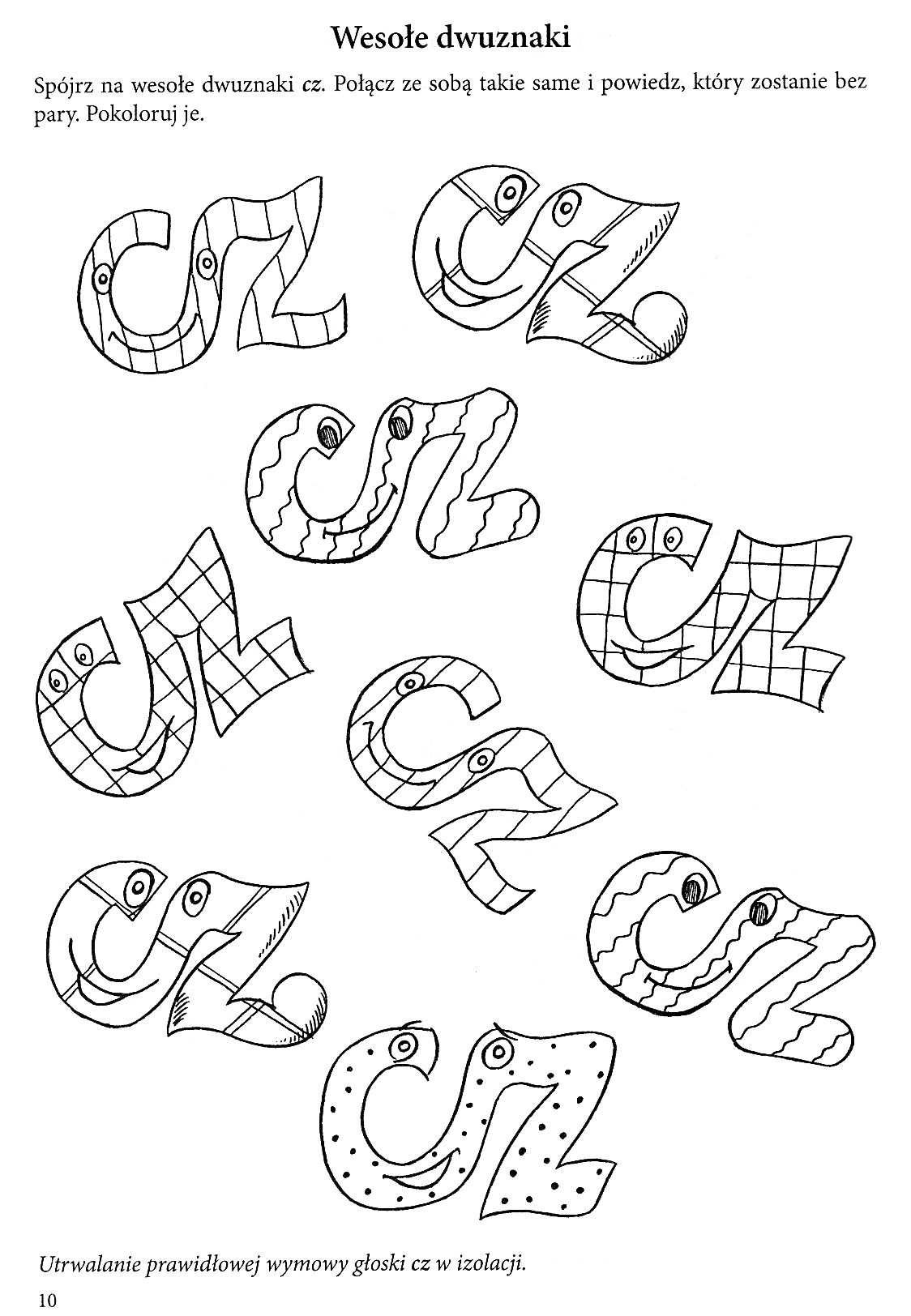 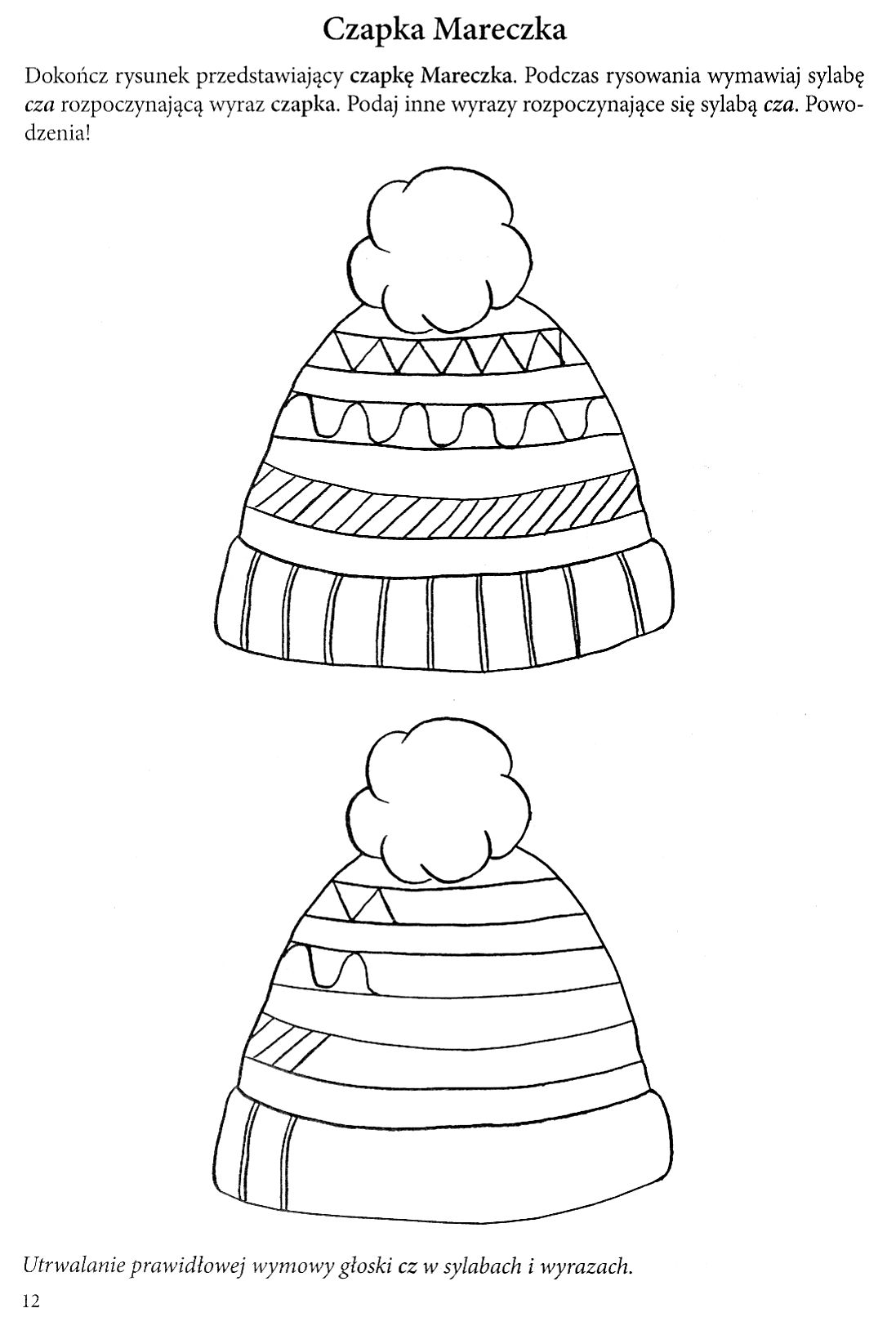 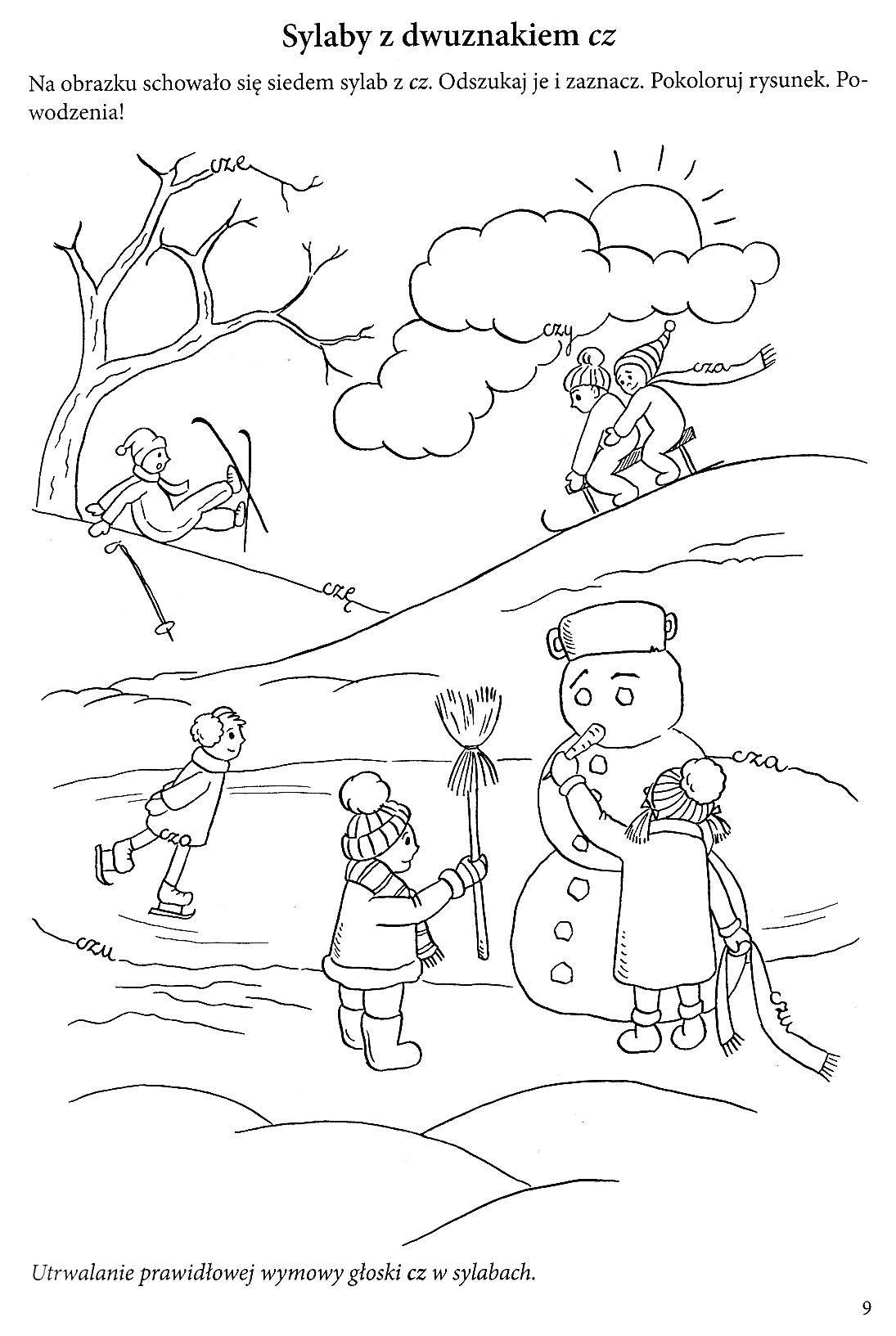 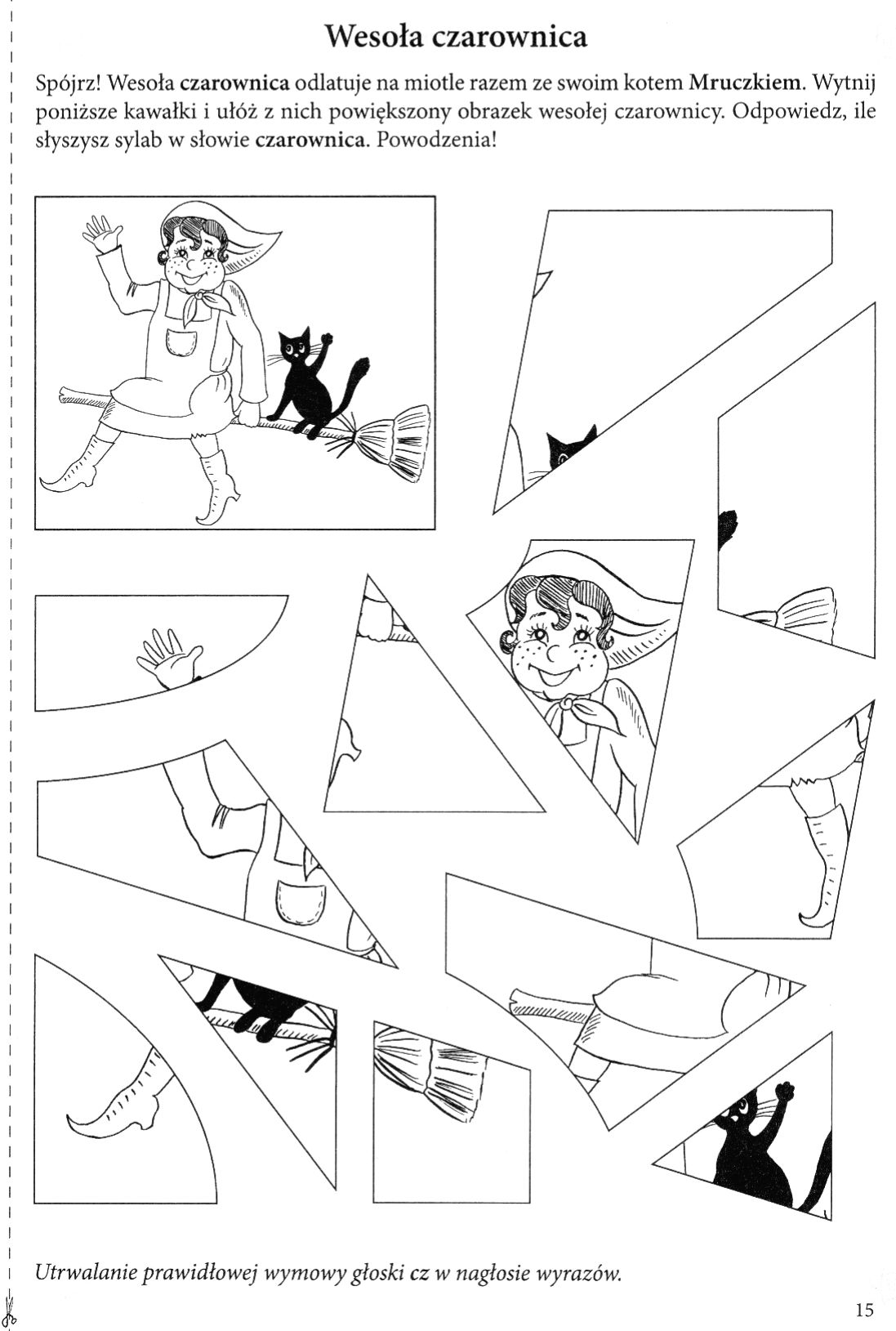 Powodzenia!Renata Jamorska